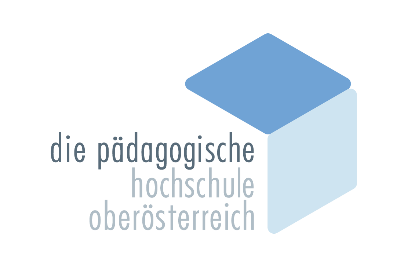 Arbeitsgemeinschaft: MATHEMATIK / GZLeitung:	Hubert Pöchtrager	h.poechtrager@eduhi.atRegionBAG-Leiter/inBR – RI - SDJanine Mühlbacher
MS Eberschwang, 4906 Eberschwang 124
Tel. +43 650 4978183, janine.schachl@gmx.at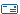 Nina Spitzlinger
MS Eberschwang, 4906 Eberschwang 124
Tel. +43 650 664 1142730,  spitzlinger.nina@gmail.comMartin Scheuringer
MS Taufkirchen/Pram, Schulstr. 3, 4775 Taufkirchen/Pram
Tel. +43 7719 7388-31,  m.scheuringer@eduhi.atFR – PE – RO - UUChristina RaabMS Bad Zell, Schulstr. 4, 4283 Bad ZellTel. +43 7263 7285,  chraab1989@yahoo.de    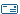 Stefan ReifmüllerMS Luftenberg, Europaweg 4, 4225 LuftenbergTel. +43 7237 2510,  s411132@schule-ooe.at     Hubert Pöchtrager
MS St. Peter, Pfarrerberg 3, 4171 St. Peter/Wb.
Tel. +43 7282 8046-17,  hubert.poechtrager@ph-ooe.at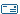 GM – VBUrsula Macht
NMS 2 Bad Goisern, Schmiedgasse 13, 4822 Bad Goisern
Tel. +43 6135 7147,  u.macht@eduhi.atManfred Ennemoser
NMS Frankenburg, Hauptstr. 29, 4873 Frankenburg
Tel. +43 7683 501811,  m.ennemoser@gmx.netEF - GRVerena Keplinger
NMS Eferding Nord, Postgütlstr. 4a, 4070 Eferding
Tel. +43 7272 5573-11,  vkeplinger@gmx.atAlfred Hehenberger
HS Waizenkirchen, Huebstraße 18, 4780 Schärding
Tel. +43 7277 2203,  alfred.hehenberger@eduhi.atKI – SE – SRHeidemarie Grufeneder
HS 2 Kirchdorf, Mayrhoferstr. 8, 4560 Kirchdorf
Tel. +43 7582 6104120,  he.grufeneder@eduhi.atGerhard Garstenauer
NMS Großraming, 4463 Großraming 17
Tel. +43 7254 84086,  g_garstenauer@gmx.atRomana Imsirovic
HS Münichholz, Karl Punzerstr. 73, 4400 Steyr
Tel. +43 7252 73166-20,  imro@gmx.atLL – LSChristoph Froschauer
NMS 10 Löwenfeldschule, Zeppelinstraße 44, 4030 Linz
Tel. +43 732 307254,  christoph.froschauer@gmail.comWL – WSDietmar Stadlbauer
HS Sattledt, Schulstr. 13, 4642 Sattledt
Tel. +43 7244 8872-25,  stdi@edumail.atGerhard Heizeneder
HS 2 Wels, Handel-Mazzettistr. 5, 4600 Wels
Tel. +43 7242 235-6410,  gerhard.heizeneder@schule.at